БІЛОЦЕРКІВСЬКА МІСЬКА РАДА	КИЇВСЬКОЇ ОБЛАСТІ	Р І Ш Е Н Н Явід 17 лютого 2022 року                                                             		№ 2553-26-VIIIПро розроблення технічної документації із землеустрою щодо поділу земельної ділянки комунальної власності з кадастровим номером: 3210300000:07:009:0101за адресою: вулиця Грибоєдова, місто Біла Церква, Білоцерківський районРозглянувши подання постійної комісії з питань земельних відносин та земельного кадастру, планування території, будівництва, архітектури, охорони пам’яток, історичного середовища до міського голови від 14 січня 2022 року №04/02-17, протокол постійної комісії з питань  земельних відносин та земельного кадастру, планування від 29 грудня 2021 року №42, відповідно до статей 12, 79-1, 120 Земельного кодексу України, ст. 56 Закону України «Про землеустрій», ст. 16 Закону України «Про Державний земельний кадастр», п.34 ч.1 ст. 26 Закону України «Про місцеве самоврядування в Україні»,  міська рада вирішила:1. Розробити технічну документацію із землеустрою щодо поділу земельної ділянки комунальної власності площею 3,8114 га з кадастровим номером: 3210300000:07:009:0101 за адресою: вулиця Грибоєдова, місто Біла Церква, Білоцерківський район з цільовим призначенням 02.03 Для будівництва і обслуговування багатоквартирного житлового будинку на дві окремі земельні ділянки: ділянка площею 0,2000 га, ділянка площею 3,6114 га без зміни їх цільового призначення для подальшої державної реєстрації земельних ділянок.2. Управлінню регулювання земельних відносин Білоцерківської міської ради організувати роботи з укладення договору про виконання робіт із розроблення технічної документації із землеустрою щодо поділу земельної ділянки комунальної власності. 3. Управлінню регулювання земельних відносин Білоцерківської міської ради подати на розгляд сесії міської ради технічну документацію із землеустрою щодо поділу земельної ділянки комунальної власності для затвердження. 4. Фінансування виконання робіт із землеустрою, а саме: розроблення технічної документації із землеустрою щодо поділу земельної ділянки комунальної власності площею 3,8114 га з кадастровим номером: 3210300000:07:009:0101 за адресою: вулиця Грибоєдова, місто Біла Церква, Білоцерківський район провести виконавчому комітету Білоцерківської міської ради. 5.Контроль за виконанням цього рішення покласти на постійну комісію з питань земельних відносин та земельного кадастру, планування території, будівництва, архітектури, охорони пам’яток, історичного середовища. Міський голова	                                                                 Геннадій ДИКИЙ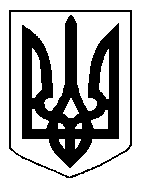 